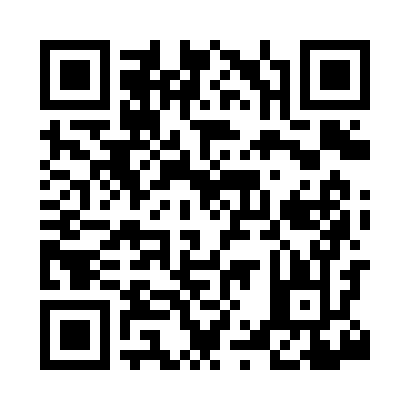 Prayer times for Stump Town, Montana, USAMon 1 Jul 2024 - Wed 31 Jul 2024High Latitude Method: Angle Based RulePrayer Calculation Method: Islamic Society of North AmericaAsar Calculation Method: ShafiPrayer times provided by https://www.salahtimes.comDateDayFajrSunriseDhuhrAsrMaghribIsha1Mon3:445:451:365:479:2711:282Tue3:455:461:365:479:2711:283Wed3:465:461:375:479:2611:274Thu3:475:471:375:479:2611:265Fri3:485:481:375:479:2611:256Sat3:495:491:375:479:2511:247Sun3:515:491:375:479:2511:238Mon3:525:501:375:479:2411:229Tue3:535:511:385:479:2411:2110Wed3:555:521:385:479:2311:2011Thu3:565:531:385:479:2311:1912Fri3:585:541:385:479:2211:1813Sat3:595:541:385:479:2111:1614Sun4:015:551:385:479:2111:1515Mon4:025:561:385:479:2011:1316Tue4:045:571:385:469:1911:1217Wed4:055:581:385:469:1811:1018Thu4:075:591:385:469:1711:0919Fri4:096:001:395:469:1611:0720Sat4:116:011:395:459:1511:0621Sun4:126:021:395:459:1411:0422Mon4:146:041:395:459:1311:0223Tue4:166:051:395:459:1211:0124Wed4:186:061:395:449:1110:5925Thu4:196:071:395:449:1010:5726Fri4:216:081:395:439:0910:5527Sat4:236:091:395:439:0810:5328Sun4:256:101:395:439:0610:5229Mon4:276:111:395:429:0510:5030Tue4:286:131:395:429:0410:4831Wed4:306:141:395:419:0310:46